Traumatic ulcersMechanical trauma:Trauma can be due to teethFractured restorationsRough restorationsAppliances and dentures (overextended dentures for example)Trauma can be induced by the patient himself, if the patient has psychological problems (factitious disorder).Dentists can induce trauma in a patient’s mouth, for example when using a polishing disc or a saliva ejector.In children who are given local anesthesia, they will keep biting their lip without feeling that they are traumatizing the soft tissuesHow to confirm that this ulcer is the result of mechanical trauma:  look in the region of the ulcer for any rough restorations, broken teeth, or appliances, or the patient told you that he/she has bitten on that area.There has to be a consistency in the site and size and shape of the ulcer and the cause of the ulcer; for example, a small rough restoration would not result in an ulcer covering a big part of the tongue, so in this case you’d have to look for another cause of the ulcer.If the cause of the ulcer was removed, there should be healing within 10 days.If the ulcer was due to a patient’s bad habit, the patient might not be compliant and there will not be healing of the ulcer.A biopsy is not taken in the first visit of patient with suspected traumatic ulcer, because it will cause even more trauma to the patient, so we remove the causative factor and we give the patient 2 weeks for ulcer to heal, and if there was no healing we would take a biopsy.Histopathology of traumatic ulcers:The epithelium is missing and there is inflamed underlying connective tissue.Sometimes, the traumatic ulcer may be chronic, meaning that the traumatic cause of the ulcer is persistent.  In these cases, we would find a white area of hyperkeratosis or fibrosis around the ulcer.  The ulcer itself can be hard as a result of fibrosis (induration).  All these feature may lead us to think of malignancy, again remove the cause and wait for 2 weeks if no healing we should take a biopsy to rule out malignancy.Chemically induced:These are rare in our society.Most chemically induced ulcers are the result of dentists.  These chemicals include:Acid etchingFormocresolIrrigation solution for endodontic treatmentAspirin burns: Some people used to believe that putting an aspirin pill in the labial or lingual sulcus next to a painful tooth will relieve the symptoms more quickly than swallowing the pill.  The aspirin is an acid, this will lead to tissue necrosis and an ulcer which we call aspirin burn.  This diagnosis can be confirmed when the patient has pain due to irreversible pulpitis near the aspirin burn.Thermally inducedThese are the result of eating hot food, and the result is an ulcer in the palate usually.Thermal trauma can also be cause by dentists, for example when using a hot impression material or hot instrument during endodontic treatment.RadiationErosions as a result of radiation appear immediately after the patient is exposed to radiation for therapy of cancers of the head and neck or oral cancer.  There will be healing of these erosions and after a while, secondary ulcers will appear in the same area.  This is because radiation will cause damage to the blood vessels, and the tissues involved will become ischemic. This might be confused with recurrence of cancer, so a biopsy should be taken to confirm whether this is a recurrence or a traumatic ulcer.Eosinophilic ulcersHistopathology: Many eosinophils are foundIt looks similar to oral cancer.Question:  What is the cause of eosinophilic ulcers and how can they be differentiated from oral cancer?Recurrent Aphthous Stomatitis (RAS) or Aphthous ulcerRound ulcer which is white in colour and surrounded by red margin.Unknown etiologyThese are one of the most common type of oral ulcers.  A study we carried out in the University of Jordan and it was found that 37% of the students had a history of aphthous ulcer in the past year, and 5% had an aphthous ulcer in the time of the study (this is called point prevalence).  The lifetime prevalence is 50% (meaning that 50% of the students had an aphthous ulcer at some point in their lives).  The average prevalence of aphthous ulcers in different communities is 10-25%.It is not persistent, it’s recurrent.  The duration is usually around 10 days.Onset: First 3 decades of life.  With increasing age, the frequency of aphthous ulcers decreases. The reason isn’t known for sure but there are theories which say that the mucosa will become thicker with age, making it more resistant to aphthous ulcers.  Another theory states that aphthous ulcers are immune mediated, and as immunity decreases with age so does the recurrence of aphthous ulcers.The prevalence of aphthous ulcers in smokers is low, because there is keratosis in the oral mucosa and this mucosa will become more resistant to ulcers.  That is why in people who have stopped smoking, the occurrence of aphthous ulcers increases.There is no difference in prevalence between males and females.Prodromal Symptoms: Burning sensation/tingling sensationClinical symptoms: Very painful, which may result in eating and swallowing difficulties.  It may also result in anxiety and nutrition problems if it was recurring very frequently.How to confirm the clinical diagnosis: Recurrences and multiple ulcers affecting more than one site in the oral cavity.Histopathology is similar to what is seen with a traumatic ulcer: loss of epithelium with inflamed connective tissue.Note: There is not specific feature that will allow the histopathologist to say that this is an aphthous ulcer, it just looks like a non-specific ulcer histopathologically.Forms of aphthous ulcer: major, minor, and herpetiform aphthous ulcers.Minor aphthous ulcers:80% of all aphthous ulcersUsually 1 ulcer, but may reach up to 5 ulcers at the same timeIntra-oral sites: usually non-keratinized mucosa, so it’s not seen on the gingiva or palate. (It is seen on the buccal mucosa, labial mucosa, floor of the mouth etc.).Clinically: round/oval whitish ulcer surrounded by red margin.  The redness is due to inflammation.Usually not deepSize: less than 1 cm (usually 0.5 cm or less)Recurrence rate:  Variable (in some people it may recur every few months or once every year), but usually the recurrence rate is every 1-4 months.Major aphthous ulcers:Second most common (around 10% of the cases).Number: 1 to 10 ulcers at the same timeLarger than minor aphthous ulcer (more than 1 cm in diameter)Deeper than minor aphthous ulcer.Duration: can last for up to more than a month because it will take a longer time to heal, so it may be confused with oral cancer because of its large size and long duration.Found on the keratinized areas (like the palate).  It is frequently found in the posterior part of the palate and the pharynx and tonsils, leading to difficulty and pain during swallowing.Its large size will lead to scarring (fibrosis) when the ulcer heals.If a patient complained of having an aphthous ulcer previously, we should look for scarring on the mucosae.  The presence of scars will indicate that the aphthous ulcer that the patient had was a major aphthous ulcer.Recurrence rate: the recurrence rate may be very high so that the patient continuously has an aphthous ulcer, making the patient depressed.Herpetiform aphthous ulcers:Least common typeLooks similar to herpes ulcersMultiple (up to 100 or more ulcers)Irregular in shapeSmall (1-2 mm).  These small ulcers can fuse together and form larger ulcers.  This will lead to fibrosis/scarring after healingCan be found on any site in the oral cavity, but it’s found more commonly on the non-keratinized mucosae.Recurrence: less than 1 month in severe casesHow to differentiate it from primary herpetic stomatitis:Examine the gingiva, in primary herpetic stomatitis there is reddening of the gingiva and edema.  This is not seen in herpetiform aphthous ulcers.  However, herpetiform aphthous ulcers may affect the gingiva directly and cause reddening and edema, so examining the gingiva isn’t a very reliable way to make a differential diagnosis.Systemic manifestations: there are no systemic signs of aphthous ulcers (like fever or lymphadenopathy) but in herpes there are systemic manifestations such as fever, malaise, and lymphadenopathy.The clinical presentation of herpes ulcers start out as vesicles.  On the other hand, aphthous ulcers do not start out as vesicles; they directly appear as ulcers.Primary herpes stomatitis recurs as herpes labialis (it presents the first time as herpes stomatitis and if it recurs, it will be as herpes labialis).  Herpetiform aphthous ulcers recur in the same clinical picture as intraoral ulcers.Until now, the etiology of aphthous ulcers isn’t known so there is no clear management to eradicate the ulcers.  The treatment that is given for aphthous ulcers is to relieve the symptoms only, since the main cause of aphthous ulcers isn’t clear.Genetic factors: Even though aphthous ulcers are observed to be seen in families, there is no clear pattern of inheritance of the ulcers.Mucosal barrier appears to be important in the prevention of aphthous ulcers.  An intact mucosa serves as a good prevention of aphthous ulcers, this might explain why most aphthous ulcers appear on non-keratinized mucosa (especially minor aphthous ulcers).Numerous factors that may decrease the mucosal barrier increase the frequency of aphthous ulcers, like atrophy in the mucosa for example.  In contrast, factors that may increase the thickness of the mucosa or cause keratosis of the mucosa will lead to decreased occurrence of aphthous ulcers.Hormonal factors: There is no clear evidence that the aphthous ulcer is caused by hormones, since it is found in both males and females.  In some females, it was found that the frequency increased in the menstrual period.Traumatic factors: Some patients may say that before the aphthous ulcer appeared, the patient bite on that same area and traumatized it.  It is thought that trauma helps in determining the location of the aphthous ulcer.  This doesn’t mean trauma is an etiological factor, since aphthous ulcers may appear in patients without previous trauma.Stress: during exam periods or stressful situations, the occurrence of aphthous ulcers in some patients may increase.  For example, when someone stops smoking, the first few weeks of not smoking is stressful which may contribute to the formation of aphthous ulcers in these patients.The dr was talking about aphthous https://www.google.jo/search?biw=1366&bih=667&q=aphthous&spell=1&sa=X&ei=zl5NVLTpLKGX7QaEtoGYBw&ved=0CBcQvwUoAA ulcer :He said some researchers connected it to infective agents like H-pylori that cause stomach ulcer or strepto sanguis but there is no evidence that aphthous  ulcer is possible to be due to bacterial infection . 
Hematological deficiencies: All patients with aphthous ulcers undergo for routine hematological screening for iron , folate , and b12 (CBC) "A study we conducted to estimate the prevalence of deficiency states in aphthous patients: 17% had an iron deficiency 5% had folate deficiency and up to 25 % had b12 deficiency .They also found after treatment and correction of the deficiency state  , aphthous ulcer disappeared in some patients.GIT diseases like " celiac disease, ulcerative colitis  and crohns disease  are associated with aphthous like ulcers . Allergy some patients related  it to certain kinds of food and drinks like nuts , others related it to some materials like tooth paste , and food preservatives. "Keep in mind  there is no clear evidence about all of the above" How aphthous ulcer is being induced ?It is an immune mechanism not infective agents , for unknown reason cell mediated immunity is triggered  causing  damage to the epithelium . They observed before appearing of ulcers " if they take a biopsy "  lymphoid cells infiltrating to lamina propria , later on edema happens , lymphatic infiltration in epithelium then degeneration to the epithelium ..so cell mediated immunity is the main cause of epithelial damage .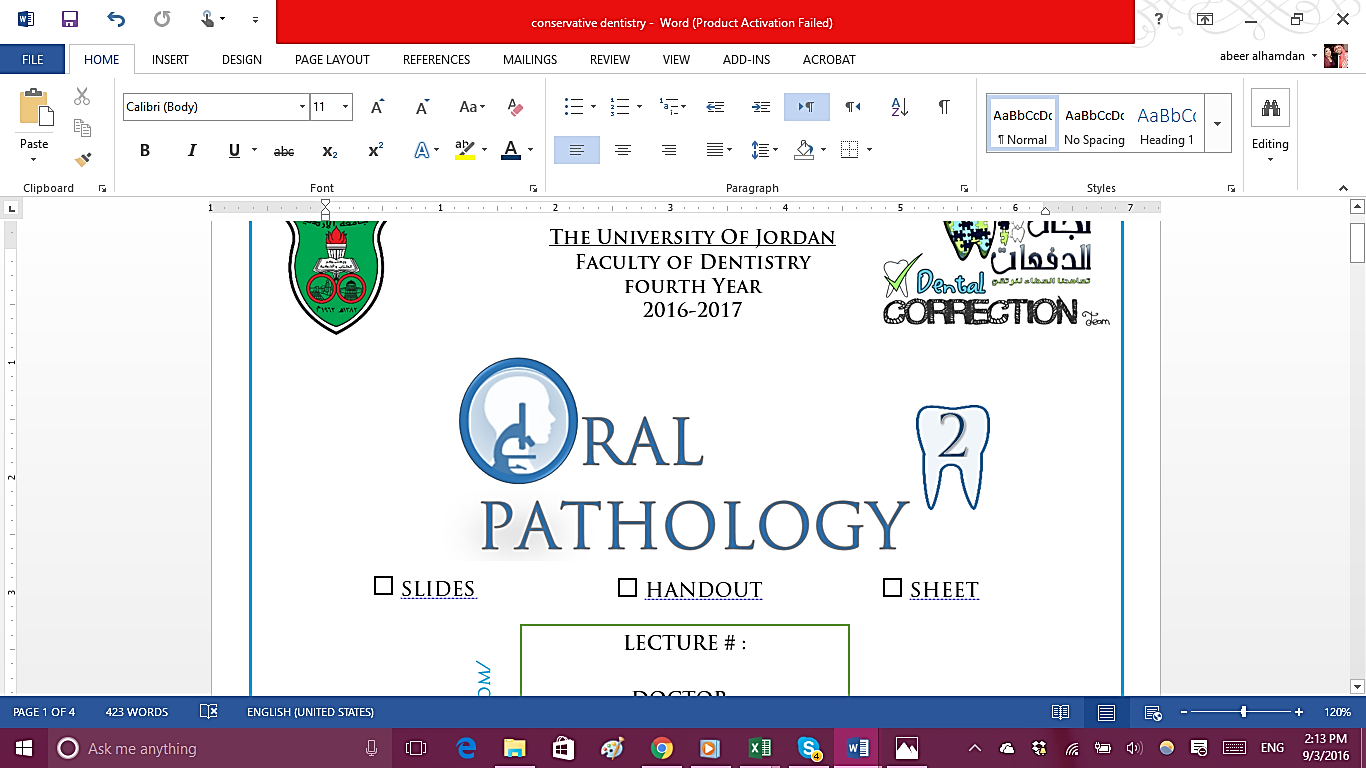 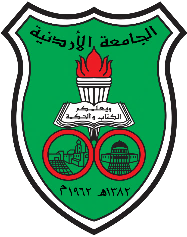 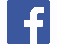 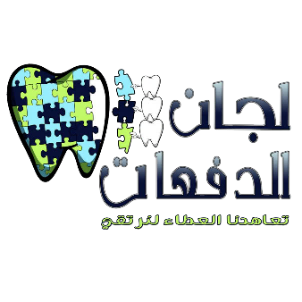 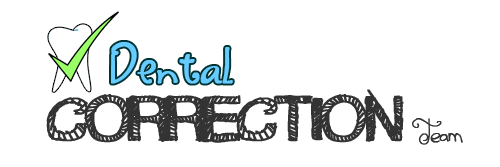 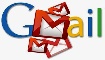 